   Методический 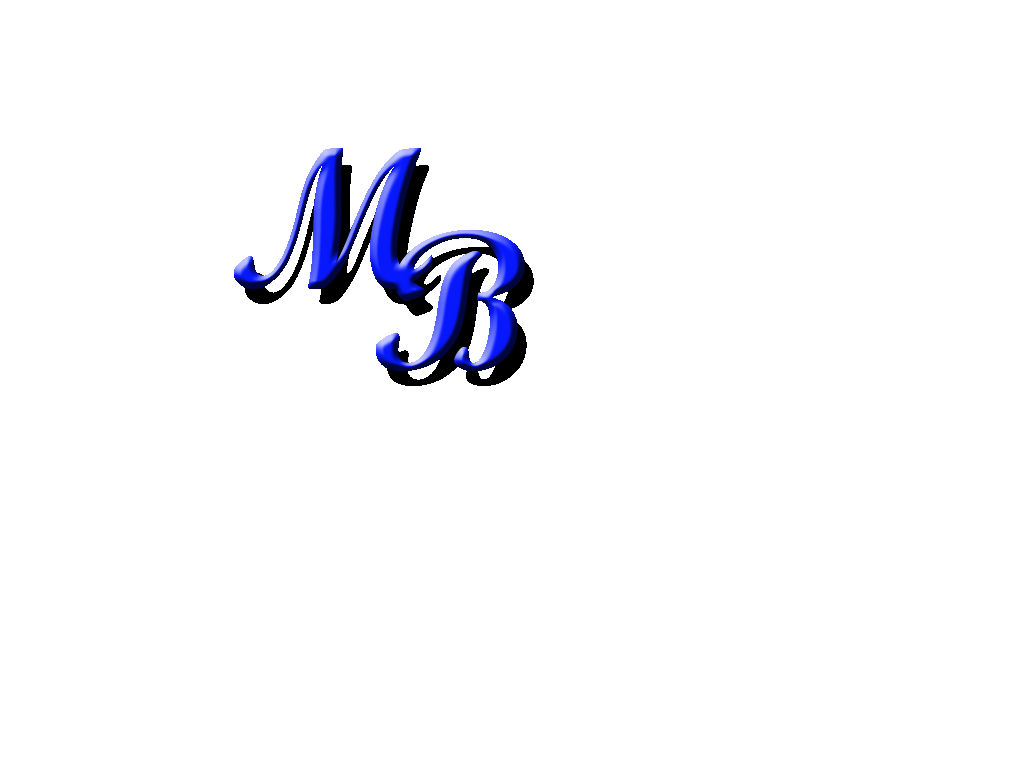 Вестникмай, 2017№ 5 (97)Уважаемые коллеги! 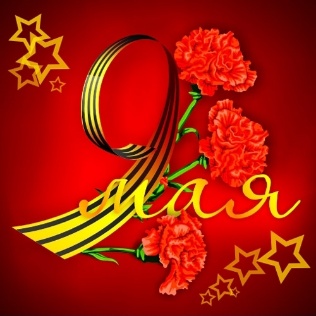 Близится к завершению очередной учебный год… Практически завершена работа методических территориальных объединений в рамках сетевого взаимодействия профессиональных образовательных организаций юга Архангельской области, но об окончательных итогах данной работы говорить пока преждевременно (будет проведена необходимая диагностика, составлены отчеты и т.д.). В целом, есть удовлетворение от того, что Вы, уважаемые коллеги, в большинстве своем, принимаете участие в научно-практических мероприятиях различного уровня, демонстрируете профессионализм и творчество, щедро делитесь богатым педагогическим опытом!Огромное Всем спасибо!Апрель по объему проведенной работы был достаточно интенсивным месяцем: все мероприятия, представляющие интерес как по форме так и по содержанию, выполнены.Так, например:В областной Олимпиаде обучающихся ПОО Архангельской области по общеобразовательным предметам юг Архангельской области собрал неплохой «урожай» призовых мест: «КЭМТ»-1 место (информатика), 1 место (экономика), 2 место (химия), 3 место (русский язык); «КРУ»-2 место (физика); «КИТ»-2 место (немецкий язык); «КТТ»-2  место (математика); «КПК»-3 место (немецкий язык).В «круглом столе» «ИКТ и воспитание обучающихся в профессиональных образовательных организациях» педагоги Котласского электромеханического, Котласского транспортного и Шипицынского агропромышленного техникумов, Котласского техникума сервиса имени А.М. Меркушева обсуждали проблемы воспитания студентов в среде высокой оцифрованности информации. (Информация выложена на сайте АО ИОО 18 апреля).Конкурс «Мисс студенчество-2017», проведенный впервые среди профессиональных образовательных организаций юга Архангельской области в ГАПОУ АО «КИТ» 20 апреля, продемонстрировал не только красоту, но и увлеченность профессией, творческий подход к решению профессиональных проблем, навык публичного выступления и самопрезентации, оригинальность и креативность. Праздник красоты дал старт еще одному традиционному мероприятию на юге Архангельской области. От всей души поздравляем всех участниц Конкурса и обладательнуцу титула «Мисс студенчество-2017» - студентку ГБПОУ АО «Котласский педагогический колледж» Ревякину Дарью!Интеллектуальная викторина «Летописец», прошедшая в ГБПОУ АО «Котласский транспортный техникум» 25 апреля, обьединила её участников в едином порыве-продемонстрировать знания по истории  Родины, творческое усвоение и восприятие учебного материала. Поздравляем команду Котласского техникума сервиса имени А.М. Мекушева-«Юные Невтоны» с победой!  (информация выложена на сайте АО ИОО).На МТО преподавателей математики 26 апреля в ГАПОУ АО «Котласский идустриальный техникум» анализировались итоги областной предметной олимпиады, работы МТО за учебный год, обсуждалось перспективное планирование на следующий учебный год. Самым интересным моментом стало представление студентов ГАПОУ АО «КИТ» индивидуальных образовательных проектов. Так, Сухачев Максим представил тему «Многогранники», используя замечательную, созданную им презентацию, а также демонстрационный материал. Шабалин Антон в рамках темы «Определение математических параметров потребительской корзины в условиях г.Коряжма» поистине провел исследование! Исторические факты формирования потребительской корзины в зарубежных странах, России, учет социальных групп, прочих характеристик, цифры, графики-все это демонстрировалось в презентации, материал был познавательным, соответсвующие выводы-убедительны. Поздравляем студентов с отличной защитой!27 апреля в рамках совместного заседания МТО преподавателей естественно-научного цикла и МТО зав.учебной частью был дан открытый бинарный урок биологии-информатики «Построение вариационной кривой» (И.А. Филимонова, Е.С. Цыбульская). Методически грамотный, информативно плотный, соответствующий современным требованиям, урок достиг своих целей и задач и высоко был оценен присутствующими. Огромное спасибо коллегам!Календарь мероприятийГАОУ ДПО «АО ИОО»Региональный фестиваль профессий и специальностей «Мастерство и вдохновение-2017» - II этап (заочный) c 1 апреля по 31 мая 2017 года. 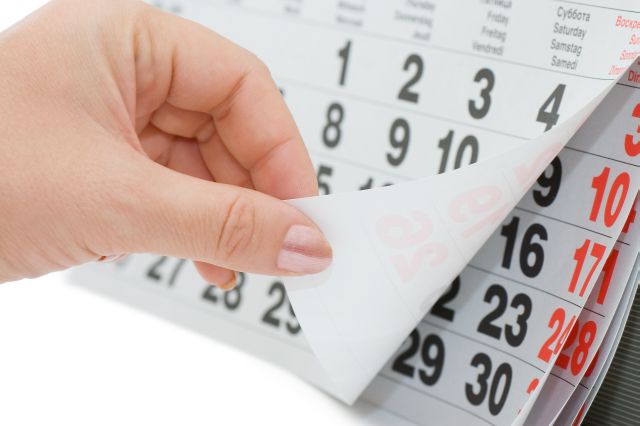 Работа ПОО юга Архангельской области и методических территориальных объединений (МТО)04.05 – МТО мастеров п/о и преподавателей ОП и П цикловПовестка:«Круглый стол «Реализация межпредметных связей теоретического и практического обучения как условие повышения качества профессионального образования».Анализ работы МТО за уч.год, перспективное планирование.Разное.  (ГАПОУ АО «КЭМТ», 13 час.; заявки на участие в «круглом столе» на электронный адрес kemt-inf@mail.ru до 03.05).10.05 – МТО преподавателей иностранного языка «Политклуб» (мероприятие с обучающимися ПОО юга Архангельской области согласно Положения).Тема: «Экология. Защита окружающей среды» (ГАПОУ  АО «КТС имени А.М. Меркушева», 10 часов).11.05 – Областная военно-спортивная игра «Салют» (зональный этап, ГБПОУ АО «ШАТ», согласно Положения).17.05 – Интеллектуальный марафон студентов ПОО юга области (согласно Положения, приглашает «КТС имени А.М. Меркушева», 10 часов)25.05- МТО естественно-научного цикла. Интегрированный урок по теме «Жиры» (из опыта работы преподавателей ПОО юга области, ГАПОУ АО «КЭМТ», 14 часов 30 мин.).02.06 - МТО зам. директоров по УВР. (заседание по итогам работы МТО, ГАПОУ АО «КИТ», 14 часов).07.06-МТО преподавателей обществоведческого цикла.Повестка:Итоги и анализ результатов заочной конференции педагогов и обучающихся ПОО юга Архангельской области, посвященной 100-летию Котласа.Анализ работы МТО за уч.год, перспективное планирование (ГБПОУ АО «КТТ», 10 часов).Уважаемые коллеги!Ещё раз предлагаем Вам поучаствовать (в качестве соавторов) в подготовке методического пособия «Методы производственного обучения: современная практика». Последний срок предоставления практических материалов – 10 мая!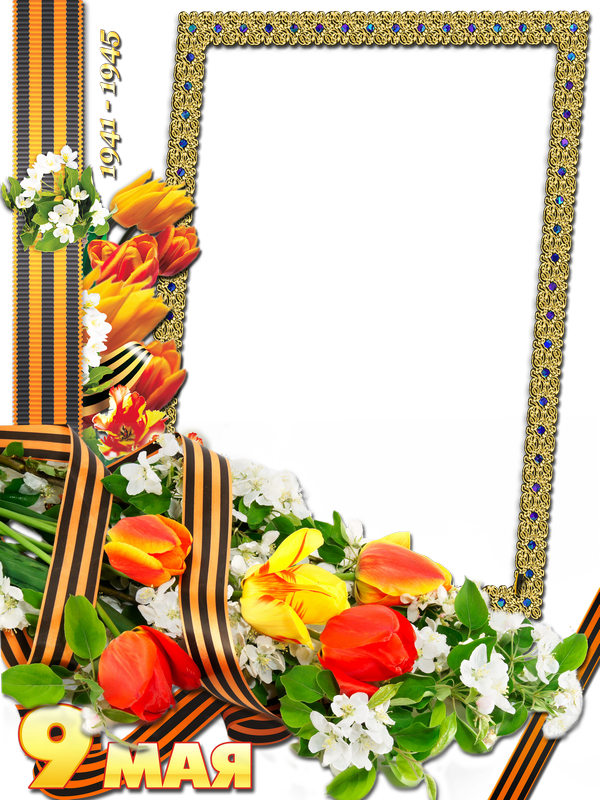 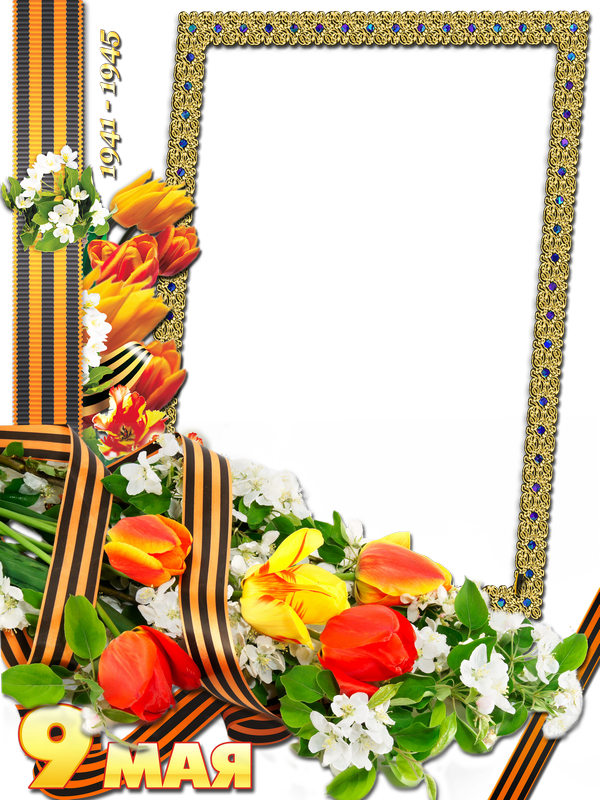 27.04.2017г.Методист АО ИОО - Н.Г. ПоповаКомпьютерная верстка - Т.В. Манакова